KLASA: 007-05/23-02/6URBROJ:2182-47-23-1Šibenik,  31. svibnja  2023.   PREDMET: Poziv Pozivate se dana   5. lipnja  2023.  god. ( ponedjeljak )  u  13. 30. sati  na  SEDAMNAESTU     sjednicu Školskog odbora Medicinske  škole koja će se održati u prostorijama Škole, Ante Šupuka 29, u školskoj  čitaonici.  DNEVNI RED:	Povećani troškovi obrazovanja u škol. godini 2023./2024. PRIJEDLOG visine godišnjih troškova školovanja  za kandidate strane državljane izvan Europske unije i Švicarske konfederacije u školskoj godini 2023./2024.Promjena rezultata poslovanja – voditelj računovodstva ( M.Cvitan) Izvješće o provedenim projektima “ERASMUS +” RaznoPredsjednica Školskog odbora: Vanja Letica, dr. med. Dostaviti: Anita Donđivić, prof.   Krešimir Škugor, prof. Vanja Letica, dr. med. Emilija Markoč, dipl. učiteljDiana Dulibić, dipl.iur.Jasminka Brkičić, dr. med. Ana Žepina Puzić, mag.sestrinstva Marin Cvitan, dipl. ecc. voditelj računovodstva Oglasna ploča ŠkoleWeb stranica Škole Prilozi: Zapisnik sa 16. Sjednice Š.O. Odluke ŠO - 16Prijedlog, odluka –povećani troškovi, školarina MEDICINSKA   ŠKOLAŠIBENIK 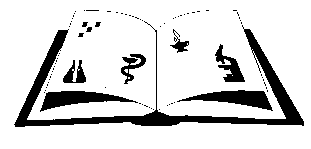 Matični broj: 3875865                      OIB: 42369583179Ante Šupuka bb (p.p. 75), 22000 Šibenik  Centrala: 022/331-253; 312-550 Fax: 022/331-024ŠIFRA ŠKOLE U MINISTARSTVU: 15-081-504e-mail: ured@ss-medicinska-si.skole.hr web: www.ss-medicinska-si.skole.hr